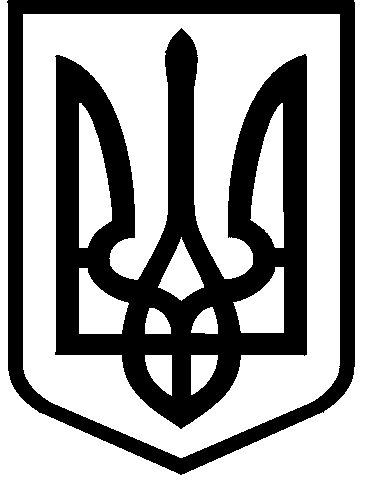 КИЇВСЬКА МІСЬКА РАДАII CЕСІЯ ІX СКЛИКАННЯРІШЕННЯ____________№______________ПРОЕКТПро внесення змін до рішення Київської міської ради від 09.10.2014 року №271/271 «Про надання додаткових пільг та гарантій киянам - учасникам антитерористичної операції та членам їх сімей»Відповідно до статті 144 Конституції України, статей 24, 25, 26 Закону України «Про місцеве самоврядування в Україні», Закону України «Про статус ветеранів війни, гарантії їх соціального захисту» Київська міська радаВИРІШИЛА:1.	Внести до рішення Київської міської ради від 09.10.2014 року №271/2711 «Про надання додаткових пільг та гарантій киянам - учасникам антитерористичної операції та членам їх сімей» такі зміни:1.1.	У тексті рішення слова «учасник антитерористичної операції» замінити на слова «учасник бойових дій».2.	Оприлюднити це рішення у встановленому законодавством України порядку. 3.	Контроль за виконанням рішення покласти на постійну комісію Київської міської ради з питань охорони здоров'я та соціальної політики. Київський міський голова				    Віталій КЛИЧКОПодання:Погоджено:Депутат Київської міської радиАлла ШЛАПАКГолова постійної комісії Київської міської ради з питань охорони здоров’я та соціальної політикиМарина ПОРОШЕНКОСекретар постійної комісії Київської міської ради з питань охорони здоров’я та соціальної політикиЮлія УЛАСИКВ.о. начальника управління правового забезпечення діяльності Київської міської ради Валентина ПОЛОЖИШНИК